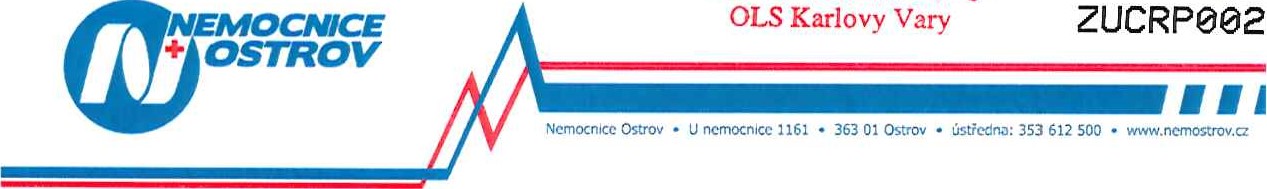 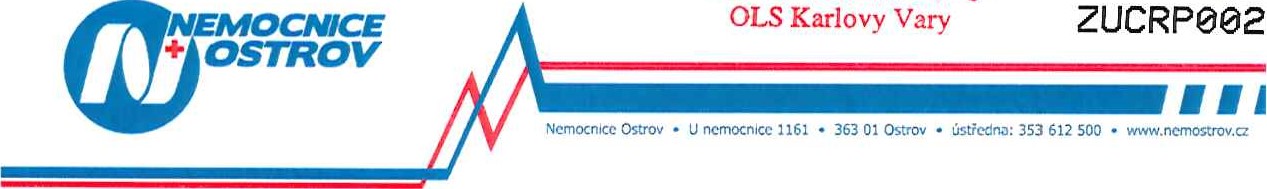 Odbor hygienických laboratoří Karlovy VaryZávodní 94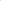 360 21 Karlovy Vary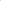 Ostrov dne 2.1.2019Objednávám provedení kontrolních odběrů vzorků a rozborů teplé vody na zjištění jakosti vody v bazénu na rehabilitaci.Kontaktní osoba Monika Krausová tel. 353 364 108 (email: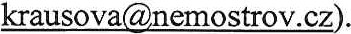 Zároveň objednávám kontroly účinnosti sterilizátorů a kontrolu vody na stanovení legionel dle přiloženého rozpisu.Bc. František Werner ředitel Nemocnice 